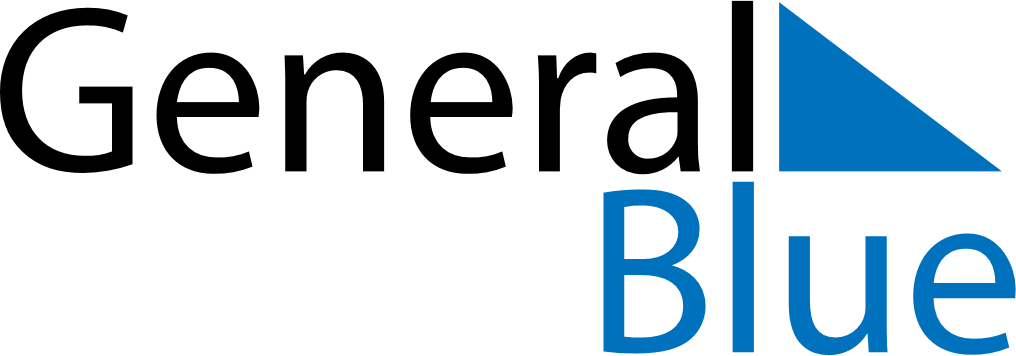 July 2029July 2029July 2029GuyanaGuyanaSundayMondayTuesdayWednesdayThursdayFridaySaturday1234567CARICOM Day8910111213141516171819202122232425262728Youman Nabi293031